Keramikatelier-Berlin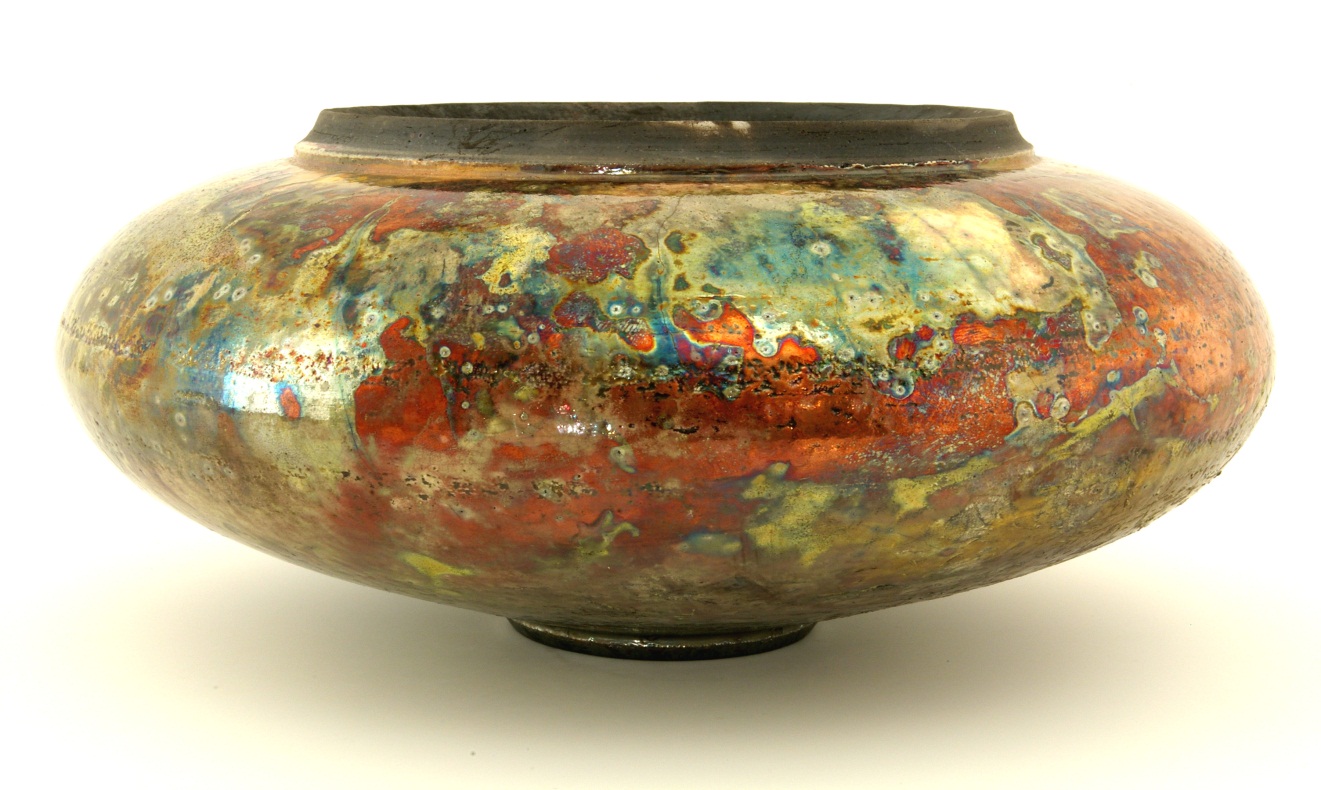 Geschenkgutscheinfür einenRakukursNr.:Danckelmann Str.15+49 (0)1719336440mail@keramikatelier.eu https://www.keramikatelier-berlin.de